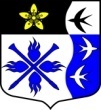 ЛЕНИНГРАДСКАЯ ОБЛАСТЬЛУЖСКИЙ МУНИЦИПАЛЬНЫЙ РАЙОНАДМИНИСТРАЦИЯ ТОРКОВИЧСКОГО СЕЛЬСКОГО ПОСЕЛЕНИЯПОСТАНОВЛЕНИЕОт 11.12.2018 г. № 130О запрещении учебной ездына автомобильных дорогах  Торковичского сельского поселения

        В целях обеспечения безопасности дорожного движения, снижения аварийности и увеличения пропускной способности на автомобильных дорогах   Торковичского сельского поселения

ПОСТАНОВЛЯЮ:      1. Запретить учебную езду на основных автомобильных дорогах согласно прилагаемому перечню (Приложение 1).       2. Настоящее Постановление разместить на официальном сайте администрации в информационно-телекоммуникационной сети «Интернет».       3. Настоящее постановление вступает в силу со дня его опубликования.       4. Контроль за исполнением настоящего постановления оставляю за собой.

 Глава администрацииТорковичского сельского поселения:                                             Е.В.ИвановаПриложение 1Переченьавтомобильных дорог, на которых запрещена учебная ездаУлица ШкольнаяУлица 1-го МаяУлица СтахановскаяУлица 1-я Железнодорожная от ул.Торговая до ул.ПобедыУлица ТорговаяУлица Малая Торговая